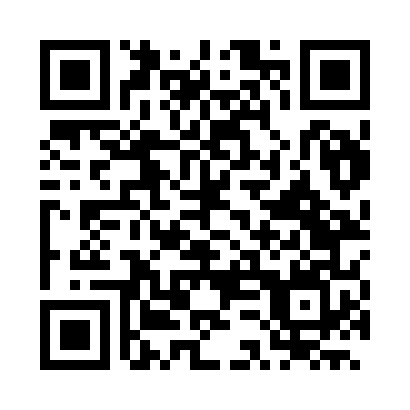 Prayer times for Itajobi, BrazilWed 1 May 2024 - Fri 31 May 2024High Latitude Method: NonePrayer Calculation Method: Muslim World LeagueAsar Calculation Method: ShafiPrayer times provided by https://www.salahtimes.comDateDayFajrSunriseDhuhrAsrMaghribIsha1Wed5:186:3412:133:285:527:042Thu5:196:3412:133:275:527:033Fri5:196:3512:133:275:517:034Sat5:196:3512:133:275:507:025Sun5:206:3612:133:265:507:026Mon5:206:3612:133:265:497:017Tue5:206:3612:133:255:497:018Wed5:206:3712:133:255:487:009Thu5:216:3712:133:255:487:0010Fri5:216:3812:133:245:477:0011Sat5:216:3812:133:245:476:5912Sun5:226:3812:133:245:466:5913Mon5:226:3912:133:235:466:5914Tue5:226:3912:133:235:466:5815Wed5:236:4012:133:235:456:5816Thu5:236:4012:133:235:456:5817Fri5:236:4112:133:225:456:5718Sat5:246:4112:133:225:446:5719Sun5:246:4112:133:225:446:5720Mon5:246:4212:133:225:446:5721Tue5:256:4212:133:215:436:5722Wed5:256:4312:133:215:436:5623Thu5:256:4312:133:215:436:5624Fri5:256:4312:133:215:436:5625Sat5:266:4412:133:215:426:5626Sun5:266:4412:133:215:426:5627Mon5:266:4512:133:215:426:5628Tue5:276:4512:143:205:426:5629Wed5:276:4612:143:205:426:5630Thu5:276:4612:143:205:426:5631Fri5:286:4612:143:205:426:56